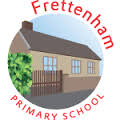 EnglishConnectives- using and, but and becauseDiary entriesDescriptive writingReports